ПРОТОКОЛ заседания Общественного совета Нефтеюганского района г. НефтеюганскДокладчики, согласно утвержденной повестки заседания, представители СМИ  ПОВЕСТКА ДНЯО реализации проектов «Народный бюджет» на территории Нефтеюганского района.Докладывает: Лапковская Галина Васильевна, Глава Нефтеюганского районаИнформация об исполнении бюджета Нефтеюганского района за 1 полугодие 2017 года.         Докладывает: Исакова Наталья Петровна, начальник управления отчётности и исполнения бюджета департамента финансов  администрации Нефтеюганского района Рассмотрение правоприменительной практики по результатам вступивших во 2 квартале 2017 года в силу решений судов, арбитражных судов о признании недействительными ненормативных правовых актов, незаконными решений и действий (бездействий) должностных лиц органов местного самоуправления муниципального образования в целях выработки и принятия мер по предупреждению и устранению причин выявленных нарушений.          Докладывает: Колесник Татьяна Юрьевна – начальник отдела претензионно-судебной работы юридического  комитета администрации Нефтеюганского районаОб     общественном    обсуждении   проекта   постановления администрации Нефтеюганского района «О внесении изменений в постановление администрации Нефтеюганского района от 15.02.2016 № 182-па «Об утверждении нормативных затрат на обеспечение функций департамента имущественных отношений Нефтеюганского района».Докладывает: Большакова Ольга Николаевна – председатель комитета по управлению муниципальным имуществом департамента имущественных отношений Нефтеюганского районаО плановых мероприятиях по привлечению рабочей  группы для осуществления общественного контроля за реализацией администрацией Нефтеюганского района переданного отдельного государственного полномочия по предоставлению детям-сиротам и детям, оставшимся без попечения родителей, лицам из их числа жилых помещений специализированного жилищного фонда по договорам найма специализированных жилых помещений, начиная от процедуры закупа жилых помещений, контроля за ходом строительства, приемки и предоставления жилых помещений указанной категории граждан.          	Докладывает:  Ковтун Олеся Александровна  – начальник отдела по реализации жилищных программ комитета по жилищной политике департамента имущественных отношений Нефтеюганского района.Об избрании заместителя председателя Общественного совета Нефтеюганского района. Докладывает: Корчменная Лариса Георгиевна  –  секретарь Общественного совета Нефтеюганского районаОб участии Общественного совета Нефтеюганского района и поселений в выборной кампании 2017 года.Докладывает: Корчменная Лариса Георгиевна  –  секретарь Общественного совета Нефтеюганского районаСЛУШАЛИ:О реализации проектов «Народный бюджет» на территории Нефтеюганского района. (Лапковская Галина Васильевна, информация прилагается)	РЕШИЛИ:Принять информацию к сведению.Отметить эффективную работу Главы Нефтеюганского района Г.В. Лапковской и органов местного самоуправления Нефтеюганского района за организацию реализации программы «Народный бюджет» на территории Нефтеюганского района.Информация об исполнении бюджета Нефтеюганского района за 1 полугодие 2017 года. (Исакова Наталья Петровна, информация прилагается)	РЕШИЛИ:2.1. Информацию об исполнении бюджета Нефтеюганского района за 1 полугодие 2017 года принять к сведению.3.	Рассмотрение правоприменительной практики по результатам вступивших во 2 квартале 2017 года в силу решений судов, арбитражных судов о признании недействительными ненормативных правовых актов, незаконными решений и действий (бездействий) должностных лиц органов местного самоуправления муниципального образования в целях выработки и принятия мер по предупреждению и устранению причин выявленных нарушений.(Колесник Татьяна Юрьевна, информация прилагается)РЕШИЛИ:    3.1. Информацию о рассмотрении правоприменительной практики за 2 квартал 2017 года по  результатам  вступивших  в  законную силу решений судов о признании недействительными ненормативных правовых актов, незаконными решений и действий (бездействия) органов местного самоуправления Нефтеюганского района принять к сведению.	4.   Об     общественном    обсуждении   проекта   постановления администрации Нефтеюганского района «О внесении изменений в постановление администрации Нефтеюганского района от 15.02.2016 № 182-па «Об утверждении нормативных затрат на обеспечение функций департамента имущественных отношений Нефтеюганского района».(Большакова Ольга Николаевна, информация прилагается)	РЕШИЛИ: 4.1. Считать обязательные общественные обсуждения проекта постановления администрации Нефтеюганского района «О внесении изменений в постановление администрации Нефтеюганского района от 15.02.2016 № 182-па «Об утверждении нормативных затрат на обеспечение функций департамента имущественных отношений Нефтеюганского района» состоявшимися.4.2. Одобрить проект постановления администрации Нефтеюганского района  «О внесении изменений в постановление администрации Нефтеюганского района от 15.02.2016 № 182-па «Об утверждении нормативных затрат на обеспечение функций департамента имущественных отношений Нефтеюганского района».О плановых мероприятиях по привлечению рабочей  группы для осуществления общественного контроля за реализацией администрацией Нефтеюганского района переданного отдельного государственного полномочия по предоставлению детям-сиротам и детям, оставшимся без попечения родителей, лицам из их числа жилых помещений специализированного жилищного фонда по договорам найма специализированных жилых помещений, начиная от процедуры закупа жилых помещений, контроля за ходом строительства, приемки и предоставления жилых помещений указанной категории граждан. (Ковтун Олеся Александровна, информация прилагается)	РЕШИЛИ: 5.1. Принять информацию к исполнению.5.2. Поручить членам Рабочей группы по контролю за реализацией администрацией Нефтеюганского района переданного отдельного государственного полномочия по предоставлению детям-сиротам и детям, оставшимся без попечения родителей, лицам из их числа жилых помещений специализированного жилищного фонда по договорам найма специализированных жилых помещений, начиная от процедуры закупа жилых помещений, контроля за ходом строительства, приемки и предоставления жилых помещений указанной категории граждан принять участие в плановых мероприятиях.Об избрании заместителя председателя Общественного совета Нефтеюганского района.(Корчменная Лариса Георгиевна, информация прилагается)РЕШИЛИ: Перенести вопрос об избрании заместителя председателя  Общественного совета Нефтеюганского района на очередное заседание.Об участии Общественного совета Нефтеюганского района и поселений ввыборной кампании 2017 года. Принять информацию к сведению.Принять участие в мероприятиях, проводимых в рамках избирательных кампаний «Осень-2017». Принять участие в голосовании 10 сентября 2017 года.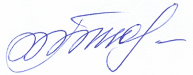 Председатель                                                                              Общественного совета                                                                Н. А. Тюленева 11 августа  2017 года                                                                                                       Место проведения:здание администрацииНефтеюганского района  малый зал совещаний (каб.430)                                                                                                                                                                              № 414.15 час.ПредседательТюленева Наталья Алексеевна, председатель            Общественного Совета Нефтеюганского районаСекретарьКорчменная Лариса Георгиевна, председатель Совета ветеранов с.п. Усть-ЮганЧлены Совета:Карпачева Елена Васильевнапредседатель Общественного Совета сп. Усть-ЮганЗвереваСветлана Валентиновнапредседатель Общественного совета сп.ЛемпиноПолупанова Анна Григорьевначлен Общественного Совета при главе сп. Каркатеевы, председатель профсоюзного комитета ЛПДС «Каркатеевы»Танатаров Ильфат Фаритовичпредседатель Общественного совета при Главе гп. ПойковскийКостенко Людмила Рудольфовначлен Совета ветеранов сп. СингапайФаталиев Эмин Али оглычлен Совета общественной организации «Азербайджанское общество «Хазар»Мурзаков Виктор Петровичмиссионерская деятельностьНурметов Васиф Нурметовичпомощник Президента федерации вольной борьбы ХМАО-ЮгрыГоссман Римма Гибатовначлен ОО ветеранов (пенсионеров) войны, труда, ВС и ПО г.п. Пойковский,  член Общественного совета Какаев Халит Мерлуевиччлен общественной организации народов Северного Кавказа «Терек», член Общественного советаДадаев Сайд-Эми Александровиччлен  Общественного Совета при Главе гп. Пойковский, член Нефт-й районной общественной организации народов Северного Кавказа «Терек», член Общественного советаЧлены Рабочей группы по контролю:Окунева Ирина Бронисловясовнаопекун (гп.Пойковский)Присутствуют:Лапковская Галина ВасильевнаГлава Нефтеюганского районаКотова Татьяна Георгиевназаместитель главы Нефтеюганского района Уткина Людмила Петровнаначальник управления по вопросам местного самоуправления и обращениям гражданИванчикова Инна Николаевназаместитель начальника управления по вопросам местного самоуправления и обращениям граждан